关于组织教职工参加国美电器“教师节感恩福利补贴”专场活动的通知各分工会： 为庆祝第 37个教师节，感谢教职工为发展教育事业， 推动民族振兴、社会进步做出的突出贡献，国美电器中心路店定于 9 月 10 日在全省开展“教师节感恩福利补贴”专场活动，为广大教职工推出家电产品专项补贴优惠。活动细则如下：一、活动时间： 2021 年 9 月 10 日 9:00-24:00（闭店专场！报名参加！仅限 1 天！）。 二、参加门店： 淄博中心路国美电器淄博店三、活动内容：全场 1000 余款单品，海尔系全产品、卡萨帝全产品、美的 系全产品、Colmo 全产品、小天鹅洗衣机、海信系全产品、创维 电视、TCL 电视、格力、苹果、索尼、华为等一线品牌！ 参与补贴商品（冰箱、洗衣机、彩电、空调、厨电、热水器、 手机）均按照活动价至少补贴 300 元/台。 补贴举例： 1、VIVO Y53S(8G+256G)：线上抢购价 1999 元/台，补贴券后价 1699 元/台； 2、小米 11 5G 版(8G+256G)：线上抢购价 3989 元/台，补贴券后价 3499 元/台； 3、惠普笔记本电脑星 14 青春版：市场价 5099 元/台，活动 价 4799 元/台，补贴券后价 4399 元/台； 4、美的 1.5P 一级变频挂机：市场价 2999 元/台，活动价 2699 元/台，补贴券后价 2399 元/台； 5、小天鹅 10 公斤滚筒洗衣机：市场价 2399 元/台，活动价2099 元/台，补贴券后价 1699 元/台； 6、国产 58 英寸娱乐 4K 电视：市场价 2899 元/台，活动价2399 元/台，补贴券后价 2099 元/台； 7、美的 500 立升净味冰箱：市场价 6999 元/台，活动价 6199元/台，补贴券后价 5599 元/台； 8、海尔侧吸烟灶套餐：市场价 1999 元/套，活动价 1699 元/套，补贴劵后价 1199 元/套； 9、戴森手持式吸尘器 V8FO：全国统一价 2999 元/套，补贴劵后价 2399 元/套； 10、美的舒适星+焕新风柜挂组合：市场价 15398 元/套，活动价 14298 元/套，补贴劵后价 11898 元/套。 四、其他补贴权益： （一）其他商品在补贴券后价基础上满 1000 元以上，补贴 200 元积分（补贴举例机型、特价机除外）； （二）参与全屋家电套购满 10000 元补贴 1000 元积分，至高补贴 5000 元； （三）刷卡分期成套购买全屋家电满 10000 元，再补贴 500 元。与（二）兼得； （四）购买 COLMO 系列两个品类满 60000 元送 GUCCI 腰带；满 30000 元送阿玛尼男士腰带。与（二）、（三）兼得； （五）山东省内免费送货（长岛除外）； （六）国美电器免费寄存 180 天。 五、补贴人群： 全省教职工。 六、补贴方法： 凭报名接收短信回执、工作证或有效身份证明每户限购空调柜机 1 台，挂机 2 台，电视 1 台，冰箱 1 台，洗衣机 1 台，厨房电器 1 套、手机 1 部、电脑 1 台；山东省内居民享受直补。 七、防疫措施： 根据国家卫健委发布《新型冠状病毒感染的防控方案》对进入商场的所有人员发放并佩戴口罩，出示健康码，全员测量体温。 报名方式： 有意向参加活动的老师可扫描以下二维码加入微信群进行报名和详细活动细则的咨询，也可以电话联系国美淄博店负责人。负责人姓名：吉中飞联系方式：18660162129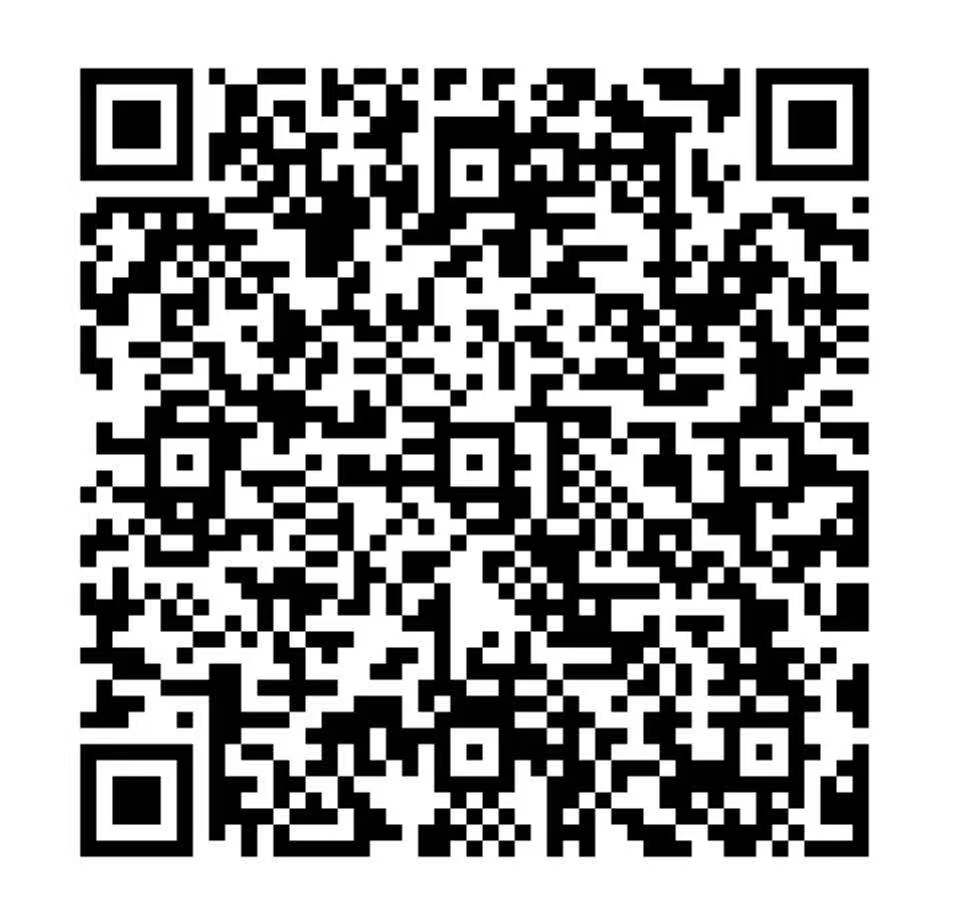 校工会2021年9月6日